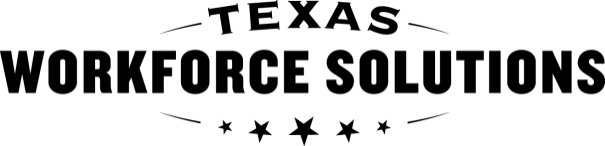 Texas Workforce CommissionVocational Rehabilitation ServicesReport for Vocational Evaluation   Texas Workforce CommissionVocational Rehabilitation ServicesReport for Vocational Evaluation   Texas Workforce CommissionVocational Rehabilitation ServicesReport for Vocational Evaluation   Texas Workforce CommissionVocational Rehabilitation ServicesReport for Vocational Evaluation   Texas Workforce CommissionVocational Rehabilitation ServicesReport for Vocational Evaluation   Texas Workforce CommissionVocational Rehabilitation ServicesReport for Vocational Evaluation   Texas Workforce CommissionVocational Rehabilitation ServicesReport for Vocational Evaluation   Texas Workforce CommissionVocational Rehabilitation ServicesReport for Vocational Evaluation   Texas Workforce CommissionVocational Rehabilitation ServicesReport for Vocational Evaluation   Texas Workforce CommissionVocational Rehabilitation ServicesReport for Vocational Evaluation   General Instructions  General Instructions  General Instructions  General Instructions  General Instructions  General Instructions  General Instructions  General Instructions  General Instructions  General Instructions  General Instructions  General Instructions  General Instructions  General Instructions  General Instructions  Follow the instructions below when completing this form.  Complete the form electronically (on the computer) and answer all questions.  Write summaries in paragraph form in clear, descriptive English. Leave no blanks. Enter N/A if not applicable.. Print the form, obtain signatures, and submit. Make certain that all standards are met before submitting this form with an invoice for payment.. Note:  Vocational Evaluations cannot be done remotely.  Follow the instructions below when completing this form.  Complete the form electronically (on the computer) and answer all questions.  Write summaries in paragraph form in clear, descriptive English. Leave no blanks. Enter N/A if not applicable.. Print the form, obtain signatures, and submit. Make certain that all standards are met before submitting this form with an invoice for payment.. Note:  Vocational Evaluations cannot be done remotely.  Follow the instructions below when completing this form.  Complete the form electronically (on the computer) and answer all questions.  Write summaries in paragraph form in clear, descriptive English. Leave no blanks. Enter N/A if not applicable.. Print the form, obtain signatures, and submit. Make certain that all standards are met before submitting this form with an invoice for payment.. Note:  Vocational Evaluations cannot be done remotely.  Follow the instructions below when completing this form.  Complete the form electronically (on the computer) and answer all questions.  Write summaries in paragraph form in clear, descriptive English. Leave no blanks. Enter N/A if not applicable.. Print the form, obtain signatures, and submit. Make certain that all standards are met before submitting this form with an invoice for payment.. Note:  Vocational Evaluations cannot be done remotely.  Follow the instructions below when completing this form.  Complete the form electronically (on the computer) and answer all questions.  Write summaries in paragraph form in clear, descriptive English. Leave no blanks. Enter N/A if not applicable.. Print the form, obtain signatures, and submit. Make certain that all standards are met before submitting this form with an invoice for payment.. Note:  Vocational Evaluations cannot be done remotely.  Follow the instructions below when completing this form.  Complete the form electronically (on the computer) and answer all questions.  Write summaries in paragraph form in clear, descriptive English. Leave no blanks. Enter N/A if not applicable.. Print the form, obtain signatures, and submit. Make certain that all standards are met before submitting this form with an invoice for payment.. Note:  Vocational Evaluations cannot be done remotely.  Follow the instructions below when completing this form.  Complete the form electronically (on the computer) and answer all questions.  Write summaries in paragraph form in clear, descriptive English. Leave no blanks. Enter N/A if not applicable.. Print the form, obtain signatures, and submit. Make certain that all standards are met before submitting this form with an invoice for payment.. Note:  Vocational Evaluations cannot be done remotely.  Follow the instructions below when completing this form.  Complete the form electronically (on the computer) and answer all questions.  Write summaries in paragraph form in clear, descriptive English. Leave no blanks. Enter N/A if not applicable.. Print the form, obtain signatures, and submit. Make certain that all standards are met before submitting this form with an invoice for payment.. Note:  Vocational Evaluations cannot be done remotely.  Follow the instructions below when completing this form.  Complete the form electronically (on the computer) and answer all questions.  Write summaries in paragraph form in clear, descriptive English. Leave no blanks. Enter N/A if not applicable.. Print the form, obtain signatures, and submit. Make certain that all standards are met before submitting this form with an invoice for payment.. Note:  Vocational Evaluations cannot be done remotely.  Follow the instructions below when completing this form.  Complete the form electronically (on the computer) and answer all questions.  Write summaries in paragraph form in clear, descriptive English. Leave no blanks. Enter N/A if not applicable.. Print the form, obtain signatures, and submit. Make certain that all standards are met before submitting this form with an invoice for payment.. Note:  Vocational Evaluations cannot be done remotely.  Follow the instructions below when completing this form.  Complete the form electronically (on the computer) and answer all questions.  Write summaries in paragraph form in clear, descriptive English. Leave no blanks. Enter N/A if not applicable.. Print the form, obtain signatures, and submit. Make certain that all standards are met before submitting this form with an invoice for payment.. Note:  Vocational Evaluations cannot be done remotely.  Follow the instructions below when completing this form.  Complete the form electronically (on the computer) and answer all questions.  Write summaries in paragraph form in clear, descriptive English. Leave no blanks. Enter N/A if not applicable.. Print the form, obtain signatures, and submit. Make certain that all standards are met before submitting this form with an invoice for payment.. Note:  Vocational Evaluations cannot be done remotely.  Follow the instructions below when completing this form.  Complete the form electronically (on the computer) and answer all questions.  Write summaries in paragraph form in clear, descriptive English. Leave no blanks. Enter N/A if not applicable.. Print the form, obtain signatures, and submit. Make certain that all standards are met before submitting this form with an invoice for payment.. Note:  Vocational Evaluations cannot be done remotely.  Follow the instructions below when completing this form.  Complete the form electronically (on the computer) and answer all questions.  Write summaries in paragraph form in clear, descriptive English. Leave no blanks. Enter N/A if not applicable.. Print the form, obtain signatures, and submit. Make certain that all standards are met before submitting this form with an invoice for payment.. Note:  Vocational Evaluations cannot be done remotely.  Follow the instructions below when completing this form.  Complete the form electronically (on the computer) and answer all questions.  Write summaries in paragraph form in clear, descriptive English. Leave no blanks. Enter N/A if not applicable.. Print the form, obtain signatures, and submit. Make certain that all standards are met before submitting this form with an invoice for payment.. Note:  Vocational Evaluations cannot be done remotely.  Provider Information   Provider Information   Provider Information   Provider Information   Provider Information   Provider Information   Provider Information   Provider Information   Provider Information   Provider Information   Provider Information   Provider Information   Provider Information   Provider Information   Provider Information   Provider Name:       Provider Name:       Provider Name:       Provider Name:       Provider Name:       Provider Name:       Provider Name:       Service Authorization Number:       Service Authorization Number:       Service Authorization Number:       Service Authorization Number:       Service Authorization Number:       Service Authorization Number:       Service Authorization Number:       Service Authorization Number:       Return Report To  Return Report To  Return Report To  Return Report To  Return Report To  Return Report To  Return Report To  Return Report To  Return Report To  Return Report To  Return Report To  Return Report To  Return Report To  Return Report To  Return Report To  Counselor Name:      Counselor Name:      Counselor Name:      Counselor Name:      Counselor Name:      Counselor Name:      Counselor Name:      Address:      Address:      Address:      Address:      Address:      Address:      Address:      Address:      City:      City:      City:      City:      State:      State:      State:      State:      State:      State:      ZIP:      ZIP:      ZIP:      ZIP:      ZIP:      Customer Information   Customer Information   Customer Information   Customer Information   Customer Information   Customer Information   Customer Information   Customer Information   Customer Information   Customer Information   Customer Information   Customer Information   Customer Information   Customer Information   Customer Information   Customer Name:       Customer Name:       Customer Name:       Customer Name:       Customer Name:       Customer Name:       Customer Name:       Case ID:      Case ID:      Case ID:      Case ID:      Case ID:      Case ID:      Case ID:      Case ID:      Date of Birth:        Date of Birth:        Date of Birth:        Date of Birth:        Date of Birth:        Date of Birth:        Date of Birth:        Customer Address:       Customer Address:       Customer Address:       Customer Address:       Customer Address:       Customer Address:       Customer Address:       Customer Address:       City:       City:       City:       City:       City:       City:       City:       State:       State:       State:       State:       State:       ZIP Code:       ZIP Code:       ZIP Code:       Telephone: (   )      Telephone: (   )      Telephone: (   )      Telephone: (   )      Telephone: (   )      Telephone: (   )      Telephone: (   )      Email:      Email:      Email:      Email:      Email:      Email:      Email:      Email:      Attendance   Attendance   Attendance   Attendance   Attendance   Attendance   Attendance   Attendance   Attendance   Attendance   Attendance   Attendance   Attendance   Attendance   Instructions: For each week of the evaluation, enter the date (mm/dd/yy) of Monday through Sunday in the date column. For each day of the week, record the number of hour(s) the Customer participated in the evaluation.   If Customer is absent from the evaluation, record an “A” for the day missed.  Notify the counselor immediately when the Customer is absent. Total the number of hours that the Customer attended the evaluation.    Instructions: For each week of the evaluation, enter the date (mm/dd/yy) of Monday through Sunday in the date column. For each day of the week, record the number of hour(s) the Customer participated in the evaluation.   If Customer is absent from the evaluation, record an “A” for the day missed.  Notify the counselor immediately when the Customer is absent. Total the number of hours that the Customer attended the evaluation.    Instructions: For each week of the evaluation, enter the date (mm/dd/yy) of Monday through Sunday in the date column. For each day of the week, record the number of hour(s) the Customer participated in the evaluation.   If Customer is absent from the evaluation, record an “A” for the day missed.  Notify the counselor immediately when the Customer is absent. Total the number of hours that the Customer attended the evaluation.    Instructions: For each week of the evaluation, enter the date (mm/dd/yy) of Monday through Sunday in the date column. For each day of the week, record the number of hour(s) the Customer participated in the evaluation.   If Customer is absent from the evaluation, record an “A” for the day missed.  Notify the counselor immediately when the Customer is absent. Total the number of hours that the Customer attended the evaluation.    Instructions: For each week of the evaluation, enter the date (mm/dd/yy) of Monday through Sunday in the date column. For each day of the week, record the number of hour(s) the Customer participated in the evaluation.   If Customer is absent from the evaluation, record an “A” for the day missed.  Notify the counselor immediately when the Customer is absent. Total the number of hours that the Customer attended the evaluation.    Instructions: For each week of the evaluation, enter the date (mm/dd/yy) of Monday through Sunday in the date column. For each day of the week, record the number of hour(s) the Customer participated in the evaluation.   If Customer is absent from the evaluation, record an “A” for the day missed.  Notify the counselor immediately when the Customer is absent. Total the number of hours that the Customer attended the evaluation.    Instructions: For each week of the evaluation, enter the date (mm/dd/yy) of Monday through Sunday in the date column. For each day of the week, record the number of hour(s) the Customer participated in the evaluation.   If Customer is absent from the evaluation, record an “A” for the day missed.  Notify the counselor immediately when the Customer is absent. Total the number of hours that the Customer attended the evaluation.    Instructions: For each week of the evaluation, enter the date (mm/dd/yy) of Monday through Sunday in the date column. For each day of the week, record the number of hour(s) the Customer participated in the evaluation.   If Customer is absent from the evaluation, record an “A” for the day missed.  Notify the counselor immediately when the Customer is absent. Total the number of hours that the Customer attended the evaluation.    Instructions: For each week of the evaluation, enter the date (mm/dd/yy) of Monday through Sunday in the date column. For each day of the week, record the number of hour(s) the Customer participated in the evaluation.   If Customer is absent from the evaluation, record an “A” for the day missed.  Notify the counselor immediately when the Customer is absent. Total the number of hours that the Customer attended the evaluation.    Instructions: For each week of the evaluation, enter the date (mm/dd/yy) of Monday through Sunday in the date column. For each day of the week, record the number of hour(s) the Customer participated in the evaluation.   If Customer is absent from the evaluation, record an “A” for the day missed.  Notify the counselor immediately when the Customer is absent. Total the number of hours that the Customer attended the evaluation.    Instructions: For each week of the evaluation, enter the date (mm/dd/yy) of Monday through Sunday in the date column. For each day of the week, record the number of hour(s) the Customer participated in the evaluation.   If Customer is absent from the evaluation, record an “A” for the day missed.  Notify the counselor immediately when the Customer is absent. Total the number of hours that the Customer attended the evaluation.    Instructions: For each week of the evaluation, enter the date (mm/dd/yy) of Monday through Sunday in the date column. For each day of the week, record the number of hour(s) the Customer participated in the evaluation.   If Customer is absent from the evaluation, record an “A” for the day missed.  Notify the counselor immediately when the Customer is absent. Total the number of hours that the Customer attended the evaluation.    Instructions: For each week of the evaluation, enter the date (mm/dd/yy) of Monday through Sunday in the date column. For each day of the week, record the number of hour(s) the Customer participated in the evaluation.   If Customer is absent from the evaluation, record an “A” for the day missed.  Notify the counselor immediately when the Customer is absent. Total the number of hours that the Customer attended the evaluation.    Instructions: For each week of the evaluation, enter the date (mm/dd/yy) of Monday through Sunday in the date column. For each day of the week, record the number of hour(s) the Customer participated in the evaluation.   If Customer is absent from the evaluation, record an “A” for the day missed.  Notify the counselor immediately when the Customer is absent. Total the number of hours that the Customer attended the evaluation.    WeekDate 
(Mon-Sun)MondayTuesdayTuesdayTuesdayWednesdayWednesdayThursdayFridayFridaySaturdaySaturdaySunday123456Total number of hours Customer participated in the Evaluation:      Total number of hours Customer participated in the Evaluation:      Total number of hours Customer participated in the Evaluation:      Total number of hours Customer participated in the Evaluation:      Total number of hours Customer participated in the Evaluation:      Total number of hours Customer participated in the Evaluation:      Total number of hours Customer participated in the Evaluation:      Total number of hours Customer participated in the Evaluation:      Total number of hours Customer participated in the Evaluation:      Total number of hours Customer participated in the Evaluation:      Total number of hours Customer participated in the Evaluation:      Total number of hours Customer participated in the Evaluation:      Total number of hours Customer participated in the Evaluation:      Total number of hours Customer participated in the Evaluation:      Assessments Administered  Assessments Administered  Assessments Administered  Assessments Administered  Assessments Administered  Assessments Administered  Assessments Administered  Assessments Administered  Assessments Administered  Assessments Administered  Assessments Administered  Assessments Administered  Assessments Administered  Assessments Administered  Assessments Administered  List each standardized test administered and the results of each test (including a summary of strengths and limitations):List each standardized test administered and the results of each test (including a summary of strengths and limitations):List each standardized test administered and the results of each test (including a summary of strengths and limitations):List each standardized test administered and the results of each test (including a summary of strengths and limitations):List each standardized test administered and the results of each test (including a summary of strengths and limitations):List each standardized test administered and the results of each test (including a summary of strengths and limitations):List each standardized test administered and the results of each test (including a summary of strengths and limitations):List each standardized test administered and the results of each test (including a summary of strengths and limitations):List each standardized test administered and the results of each test (including a summary of strengths and limitations):List each standardized test administered and the results of each test (including a summary of strengths and limitations):List each standardized test administered and the results of each test (including a summary of strengths and limitations):List each standardized test administered and the results of each test (including a summary of strengths and limitations):List each standardized test administered and the results of each test (including a summary of strengths and limitations):List each standardized test administered and the results of each test (including a summary of strengths and limitations):List each standardized test administered and the results of each test (including a summary of strengths and limitations):If administered, list any work sample performed and describe the results of each work sample:If administered, list any work sample performed and describe the results of each work sample:If administered, list any work sample performed and describe the results of each work sample:If administered, list any work sample performed and describe the results of each work sample:If administered, list any work sample performed and describe the results of each work sample:If administered, list any work sample performed and describe the results of each work sample:If administered, list any work sample performed and describe the results of each work sample:If administered, list any work sample performed and describe the results of each work sample:If administered, list any work sample performed and describe the results of each work sample:If administered, list any work sample performed and describe the results of each work sample:If administered, list any work sample performed and describe the results of each work sample:If administered, list any work sample performed and describe the results of each work sample:If administered, list any work sample performed and describe the results of each work sample:If administered, list any work sample performed and describe the results of each work sample:If administered, list any work sample performed and describe the results of each work sample:Evaluation Summary  Evaluation Summary  Evaluation Summary  Evaluation Summary  Evaluation Summary  Evaluation Summary  Evaluation Summary  Evaluation Summary  Evaluation Summary  Evaluation Summary  Evaluation Summary  Evaluation Summary  Evaluation Summary  Evaluation Summary  Evaluation Summary  Report case history information (including educational background, employment history, medical history, social history,  psychological and/or emotional history and current stability, daily living activities, and independent living skills): Report case history information (including educational background, employment history, medical history, social history,  psychological and/or emotional history and current stability, daily living activities, and independent living skills): Report case history information (including educational background, employment history, medical history, social history,  psychological and/or emotional history and current stability, daily living activities, and independent living skills): Report case history information (including educational background, employment history, medical history, social history,  psychological and/or emotional history and current stability, daily living activities, and independent living skills): Report case history information (including educational background, employment history, medical history, social history,  psychological and/or emotional history and current stability, daily living activities, and independent living skills): Report case history information (including educational background, employment history, medical history, social history,  psychological and/or emotional history and current stability, daily living activities, and independent living skills): Report case history information (including educational background, employment history, medical history, social history,  psychological and/or emotional history and current stability, daily living activities, and independent living skills): Report case history information (including educational background, employment history, medical history, social history,  psychological and/or emotional history and current stability, daily living activities, and independent living skills): Report case history information (including educational background, employment history, medical history, social history,  psychological and/or emotional history and current stability, daily living activities, and independent living skills): Report case history information (including educational background, employment history, medical history, social history,  psychological and/or emotional history and current stability, daily living activities, and independent living skills): Report case history information (including educational background, employment history, medical history, social history,  psychological and/or emotional history and current stability, daily living activities, and independent living skills): Report case history information (including educational background, employment history, medical history, social history,  psychological and/or emotional history and current stability, daily living activities, and independent living skills): Report case history information (including educational background, employment history, medical history, social history,  psychological and/or emotional history and current stability, daily living activities, and independent living skills): Report case history information (including educational background, employment history, medical history, social history,  psychological and/or emotional history and current stability, daily living activities, and independent living skills): Report case history information (including educational background, employment history, medical history, social history,  psychological and/or emotional history and current stability, daily living activities, and independent living skills): Description of the customer’s cognitive abilities:Description of the customer’s cognitive abilities:Description of the customer’s cognitive abilities:Description of the customer’s cognitive abilities:Description of the customer’s cognitive abilities:Description of the customer’s cognitive abilities:Description of the customer’s cognitive abilities:Description of the customer’s cognitive abilities:Description of the customer’s cognitive abilities:Description of the customer’s cognitive abilities:Description of the customer’s cognitive abilities:Description of the customer’s cognitive abilities:Description of the customer’s cognitive abilities:Description of the customer’s cognitive abilities:Description of the customer’s cognitive abilities:Description of the customer’s academic achievements (grade level) in reading, writing, spelling, and mathematics:Description of the customer’s academic achievements (grade level) in reading, writing, spelling, and mathematics:Description of the customer’s academic achievements (grade level) in reading, writing, spelling, and mathematics:Description of the customer’s academic achievements (grade level) in reading, writing, spelling, and mathematics:Description of the customer’s academic achievements (grade level) in reading, writing, spelling, and mathematics:Description of the customer’s academic achievements (grade level) in reading, writing, spelling, and mathematics:Description of the customer’s academic achievements (grade level) in reading, writing, spelling, and mathematics:Description of the customer’s academic achievements (grade level) in reading, writing, spelling, and mathematics:Description of the customer’s academic achievements (grade level) in reading, writing, spelling, and mathematics:Description of the customer’s academic achievements (grade level) in reading, writing, spelling, and mathematics:Description of the customer’s academic achievements (grade level) in reading, writing, spelling, and mathematics:Description of the customer’s academic achievements (grade level) in reading, writing, spelling, and mathematics:Description of the customer’s academic achievements (grade level) in reading, writing, spelling, and mathematics:Description of the customer’s academic achievements (grade level) in reading, writing, spelling, and mathematics:Description of the customer’s academic achievements (grade level) in reading, writing, spelling, and mathematics:Description of the customer’s physical abilities:Description of the customer’s physical abilities:Description of the customer’s physical abilities:Description of the customer’s physical abilities:Description of the customer’s physical abilities:Description of the customer’s physical abilities:Description of the customer’s physical abilities:Description of the customer’s physical abilities:Description of the customer’s physical abilities:Description of the customer’s physical abilities:Description of the customer’s physical abilities:Description of the customer’s physical abilities:Description of the customer’s physical abilities:Description of the customer’s physical abilities:Description of the customer’s physical abilities:Description of the customer’s sensory abilities (identify preferred learning style):Description of the customer’s sensory abilities (identify preferred learning style):Description of the customer’s sensory abilities (identify preferred learning style):Description of the customer’s sensory abilities (identify preferred learning style):Description of the customer’s sensory abilities (identify preferred learning style):Description of the customer’s sensory abilities (identify preferred learning style):Description of the customer’s sensory abilities (identify preferred learning style):Description of the customer’s sensory abilities (identify preferred learning style):Description of the customer’s sensory abilities (identify preferred learning style):Description of the customer’s sensory abilities (identify preferred learning style):Description of the customer’s sensory abilities (identify preferred learning style):Description of the customer’s sensory abilities (identify preferred learning style):Description of the customer’s sensory abilities (identify preferred learning style):Description of the customer’s sensory abilities (identify preferred learning style):Description of the customer’s sensory abilities (identify preferred learning style):Description of the customer’s aptitudes, vocational interests, and areas recommended for vocational exploration  (addressing compatibility of interests to measured skills and abilities):Description of the customer’s aptitudes, vocational interests, and areas recommended for vocational exploration  (addressing compatibility of interests to measured skills and abilities):Description of the customer’s aptitudes, vocational interests, and areas recommended for vocational exploration  (addressing compatibility of interests to measured skills and abilities):Description of the customer’s aptitudes, vocational interests, and areas recommended for vocational exploration  (addressing compatibility of interests to measured skills and abilities):Description of the customer’s aptitudes, vocational interests, and areas recommended for vocational exploration  (addressing compatibility of interests to measured skills and abilities):Description of the customer’s aptitudes, vocational interests, and areas recommended for vocational exploration  (addressing compatibility of interests to measured skills and abilities):Description of the customer’s aptitudes, vocational interests, and areas recommended for vocational exploration  (addressing compatibility of interests to measured skills and abilities):Description of the customer’s aptitudes, vocational interests, and areas recommended for vocational exploration  (addressing compatibility of interests to measured skills and abilities):Description of the customer’s aptitudes, vocational interests, and areas recommended for vocational exploration  (addressing compatibility of interests to measured skills and abilities):Description of the customer’s aptitudes, vocational interests, and areas recommended for vocational exploration  (addressing compatibility of interests to measured skills and abilities):Description of the customer’s aptitudes, vocational interests, and areas recommended for vocational exploration  (addressing compatibility of interests to measured skills and abilities):Description of the customer’s aptitudes, vocational interests, and areas recommended for vocational exploration  (addressing compatibility of interests to measured skills and abilities):Description of the customer’s aptitudes, vocational interests, and areas recommended for vocational exploration  (addressing compatibility of interests to measured skills and abilities):Description of the customer’s aptitudes, vocational interests, and areas recommended for vocational exploration  (addressing compatibility of interests to measured skills and abilities):Description of the customer’s aptitudes, vocational interests, and areas recommended for vocational exploration  (addressing compatibility of interests to measured skills and abilities):List behavioral observations and work habits:List behavioral observations and work habits:List behavioral observations and work habits:List behavioral observations and work habits:List behavioral observations and work habits:List behavioral observations and work habits:List behavioral observations and work habits:List behavioral observations and work habits:List behavioral observations and work habits:List behavioral observations and work habits:List behavioral observations and work habits:List behavioral observations and work habits:List behavioral observations and work habits:List behavioral observations and work habits:List behavioral observations and work habits:Description of potential training and educational options that match the customer’s capabilities:Description of potential training and educational options that match the customer’s capabilities:Description of potential training and educational options that match the customer’s capabilities:Description of potential training and educational options that match the customer’s capabilities:Description of potential training and educational options that match the customer’s capabilities:Description of potential training and educational options that match the customer’s capabilities:Description of potential training and educational options that match the customer’s capabilities:Description of potential training and educational options that match the customer’s capabilities:Description of potential training and educational options that match the customer’s capabilities:Description of potential training and educational options that match the customer’s capabilities:Description of potential training and educational options that match the customer’s capabilities:Description of potential training and educational options that match the customer’s capabilities:Description of potential training and educational options that match the customer’s capabilities:Description of potential training and educational options that match the customer’s capabilities:Description of potential training and educational options that match the customer’s capabilities:Description of the customer’s potential for competitive integrated employment or the reasons that competitive integrated employment  is not appropriate:Description of the customer’s potential for competitive integrated employment or the reasons that competitive integrated employment  is not appropriate:Description of the customer’s potential for competitive integrated employment or the reasons that competitive integrated employment  is not appropriate:Description of the customer’s potential for competitive integrated employment or the reasons that competitive integrated employment  is not appropriate:Description of the customer’s potential for competitive integrated employment or the reasons that competitive integrated employment  is not appropriate:Description of the customer’s potential for competitive integrated employment or the reasons that competitive integrated employment  is not appropriate:Description of the customer’s potential for competitive integrated employment or the reasons that competitive integrated employment  is not appropriate:Description of the customer’s potential for competitive integrated employment or the reasons that competitive integrated employment  is not appropriate:Description of the customer’s potential for competitive integrated employment or the reasons that competitive integrated employment  is not appropriate:Description of the customer’s potential for competitive integrated employment or the reasons that competitive integrated employment  is not appropriate:Description of the customer’s potential for competitive integrated employment or the reasons that competitive integrated employment  is not appropriate:Description of the customer’s potential for competitive integrated employment or the reasons that competitive integrated employment  is not appropriate:Description of the customer’s potential for competitive integrated employment or the reasons that competitive integrated employment  is not appropriate:Description of the customer’s potential for competitive integrated employment or the reasons that competitive integrated employment  is not appropriate:Description of the customer’s potential for competitive integrated employment or the reasons that competitive integrated employment  is not appropriate:Job recommendations related to the current job market using the Standard Occupational Classification (SOC) codes  for the customer’s geographic area:Job recommendations related to the current job market using the Standard Occupational Classification (SOC) codes  for the customer’s geographic area:Job recommendations related to the current job market using the Standard Occupational Classification (SOC) codes  for the customer’s geographic area:Job recommendations related to the current job market using the Standard Occupational Classification (SOC) codes  for the customer’s geographic area:Job recommendations related to the current job market using the Standard Occupational Classification (SOC) codes  for the customer’s geographic area:Job recommendations related to the current job market using the Standard Occupational Classification (SOC) codes  for the customer’s geographic area:Job recommendations related to the current job market using the Standard Occupational Classification (SOC) codes  for the customer’s geographic area:Job recommendations related to the current job market using the Standard Occupational Classification (SOC) codes  for the customer’s geographic area:Job recommendations related to the current job market using the Standard Occupational Classification (SOC) codes  for the customer’s geographic area:Job recommendations related to the current job market using the Standard Occupational Classification (SOC) codes  for the customer’s geographic area:Job recommendations related to the current job market using the Standard Occupational Classification (SOC) codes  for the customer’s geographic area:Job recommendations related to the current job market using the Standard Occupational Classification (SOC) codes  for the customer’s geographic area:Job recommendations related to the current job market using the Standard Occupational Classification (SOC) codes  for the customer’s geographic area:Job recommendations related to the current job market using the Standard Occupational Classification (SOC) codes  for the customer’s geographic area:Job recommendations related to the current job market using the Standard Occupational Classification (SOC) codes  for the customer’s geographic area:List specific job modifications and/or accommodations necessary to achieve the employment goal:List specific job modifications and/or accommodations necessary to achieve the employment goal:List specific job modifications and/or accommodations necessary to achieve the employment goal:List specific job modifications and/or accommodations necessary to achieve the employment goal:List specific job modifications and/or accommodations necessary to achieve the employment goal:List specific job modifications and/or accommodations necessary to achieve the employment goal:List specific job modifications and/or accommodations necessary to achieve the employment goal:List specific job modifications and/or accommodations necessary to achieve the employment goal:List specific job modifications and/or accommodations necessary to achieve the employment goal:List specific job modifications and/or accommodations necessary to achieve the employment goal:List specific job modifications and/or accommodations necessary to achieve the employment goal:List specific job modifications and/or accommodations necessary to achieve the employment goal:List specific job modifications and/or accommodations necessary to achieve the employment goal:List specific job modifications and/or accommodations necessary to achieve the employment goal:List specific job modifications and/or accommodations necessary to achieve the employment goal:Description of any additional implications for the workplace:Description of any additional implications for the workplace:Description of any additional implications for the workplace:Description of any additional implications for the workplace:Description of any additional implications for the workplace:Description of any additional implications for the workplace:Description of any additional implications for the workplace:Description of any additional implications for the workplace:Description of any additional implications for the workplace:Description of any additional implications for the workplace:Description of any additional implications for the workplace:Description of any additional implications for the workplace:Description of any additional implications for the workplace:Description of any additional implications for the workplace:Description of any additional implications for the workplace:Recommendations  Recommendations  Recommendations  Recommendations  Recommendations  Recommendations  Recommendations  Recommendations  Recommendations  Recommendations  Recommendations  Recommendations  Recommendations  Recommendations  Recommendations  List any other evaluations that may be needed and explain reason for recommendation  (for example, psychological, medical, assistive technology, etc.):List any other evaluations that may be needed and explain reason for recommendation  (for example, psychological, medical, assistive technology, etc.):List any other evaluations that may be needed and explain reason for recommendation  (for example, psychological, medical, assistive technology, etc.):List any other evaluations that may be needed and explain reason for recommendation  (for example, psychological, medical, assistive technology, etc.):List any other evaluations that may be needed and explain reason for recommendation  (for example, psychological, medical, assistive technology, etc.):List any other evaluations that may be needed and explain reason for recommendation  (for example, psychological, medical, assistive technology, etc.):List any other evaluations that may be needed and explain reason for recommendation  (for example, psychological, medical, assistive technology, etc.):List any other evaluations that may be needed and explain reason for recommendation  (for example, psychological, medical, assistive technology, etc.):List any other evaluations that may be needed and explain reason for recommendation  (for example, psychological, medical, assistive technology, etc.):List any other evaluations that may be needed and explain reason for recommendation  (for example, psychological, medical, assistive technology, etc.):List any other evaluations that may be needed and explain reason for recommendation  (for example, psychological, medical, assistive technology, etc.):List any other evaluations that may be needed and explain reason for recommendation  (for example, psychological, medical, assistive technology, etc.):List any other evaluations that may be needed and explain reason for recommendation  (for example, psychological, medical, assistive technology, etc.):List any other evaluations that may be needed and explain reason for recommendation  (for example, psychological, medical, assistive technology, etc.):List any other evaluations that may be needed and explain reason for recommendation  (for example, psychological, medical, assistive technology, etc.):List any potential VR Services that the customer may benefit from (for example, work readiness services, work experience services,  vocational training, job placement services, supported employment services):List any potential VR Services that the customer may benefit from (for example, work readiness services, work experience services,  vocational training, job placement services, supported employment services):List any potential VR Services that the customer may benefit from (for example, work readiness services, work experience services,  vocational training, job placement services, supported employment services):List any potential VR Services that the customer may benefit from (for example, work readiness services, work experience services,  vocational training, job placement services, supported employment services):List any potential VR Services that the customer may benefit from (for example, work readiness services, work experience services,  vocational training, job placement services, supported employment services):List any potential VR Services that the customer may benefit from (for example, work readiness services, work experience services,  vocational training, job placement services, supported employment services):List any potential VR Services that the customer may benefit from (for example, work readiness services, work experience services,  vocational training, job placement services, supported employment services):List any potential VR Services that the customer may benefit from (for example, work readiness services, work experience services,  vocational training, job placement services, supported employment services):List any potential VR Services that the customer may benefit from (for example, work readiness services, work experience services,  vocational training, job placement services, supported employment services):List any potential VR Services that the customer may benefit from (for example, work readiness services, work experience services,  vocational training, job placement services, supported employment services):List any potential VR Services that the customer may benefit from (for example, work readiness services, work experience services,  vocational training, job placement services, supported employment services):List any potential VR Services that the customer may benefit from (for example, work readiness services, work experience services,  vocational training, job placement services, supported employment services):List any potential VR Services that the customer may benefit from (for example, work readiness services, work experience services,  vocational training, job placement services, supported employment services):List any potential VR Services that the customer may benefit from (for example, work readiness services, work experience services,  vocational training, job placement services, supported employment services):List any potential VR Services that the customer may benefit from (for example, work readiness services, work experience services,  vocational training, job placement services, supported employment services):Response to Referral Questions(in narrative format address the following areas)  Response to Referral Questions(in narrative format address the following areas)  Response to Referral Questions(in narrative format address the following areas)  Response to Referral Questions(in narrative format address the following areas)  Response to Referral Questions(in narrative format address the following areas)  Response to Referral Questions(in narrative format address the following areas)  Response to Referral Questions(in narrative format address the following areas)  Response to Referral Questions(in narrative format address the following areas)  Response to Referral Questions(in narrative format address the following areas)  Response to Referral Questions(in narrative format address the following areas)  Response to Referral Questions(in narrative format address the following areas)  Response to Referral Questions(in narrative format address the following areas)  Response to Referral Questions(in narrative format address the following areas)  Response to Referral Questions(in narrative format address the following areas)  Response to Referral Questions(in narrative format address the following areas)  Response to the specific referral questions:Response to the specific referral questions:Response to the specific referral questions:Response to the specific referral questions:Response to the specific referral questions:Response to the specific referral questions:Response to the specific referral questions:Response to the specific referral questions:Response to the specific referral questions:Response to the specific referral questions:Response to the specific referral questions:Response to the specific referral questions:Response to the specific referral questions:Response to the specific referral questions:Response to the specific referral questions:If a feedback session was requested by the VR counselor, list the date of the feedback session and what was reviewed:If a feedback session was requested by the VR counselor, list the date of the feedback session and what was reviewed:If a feedback session was requested by the VR counselor, list the date of the feedback session and what was reviewed:If a feedback session was requested by the VR counselor, list the date of the feedback session and what was reviewed:If a feedback session was requested by the VR counselor, list the date of the feedback session and what was reviewed:If a feedback session was requested by the VR counselor, list the date of the feedback session and what was reviewed:If a feedback session was requested by the VR counselor, list the date of the feedback session and what was reviewed:If a feedback session was requested by the VR counselor, list the date of the feedback session and what was reviewed:If a feedback session was requested by the VR counselor, list the date of the feedback session and what was reviewed:If a feedback session was requested by the VR counselor, list the date of the feedback session and what was reviewed:If a feedback session was requested by the VR counselor, list the date of the feedback session and what was reviewed:If a feedback session was requested by the VR counselor, list the date of the feedback session and what was reviewed:If a feedback session was requested by the VR counselor, list the date of the feedback session and what was reviewed:If a feedback session was requested by the VR counselor, list the date of the feedback session and what was reviewed:If a feedback session was requested by the VR counselor, list the date of the feedback session and what was reviewed:Signatures  Signatures  Signatures  Signatures  Signatures  Signatures  Signatures  Signatures  Signatures  Signatures  Signatures  Signatures  Signatures  Signatures  Signatures  Vocational Evaluator Aide Signature (Required for anyone who assisted in administering the evaluation) Vocational Evaluator Aide Signature (Required for anyone who assisted in administering the evaluation) Vocational Evaluator Aide Signature (Required for anyone who assisted in administering the evaluation) Vocational Evaluator Aide Signature (Required for anyone who assisted in administering the evaluation) Vocational Evaluator Aide Signature (Required for anyone who assisted in administering the evaluation) Vocational Evaluator Aide Signature (Required for anyone who assisted in administering the evaluation) Vocational Evaluator Aide Signature (Required for anyone who assisted in administering the evaluation) Vocational Evaluator Aide Signature (Required for anyone who assisted in administering the evaluation) Vocational Evaluator Aide Signature (Required for anyone who assisted in administering the evaluation) Vocational Evaluator Aide Signature (Required for anyone who assisted in administering the evaluation) Vocational Evaluator Aide Signature (Required for anyone who assisted in administering the evaluation) Vocational Evaluator Aide Signature (Required for anyone who assisted in administering the evaluation) Vocational Evaluator Aide Signature (Required for anyone who assisted in administering the evaluation) Vocational Evaluator Aide Signature (Required for anyone who assisted in administering the evaluation) Vocational Evaluator Aide Signature (Required for anyone who assisted in administering the evaluation) By signing below, I, the Vocational Evaluator Aide(s), certify that:  I maintain the staff qualifications required for a Vocational Evaluator Aide as described in the  TWC VR Standards for Providers or Service Authorization. I worked under the supervision of the Vocational Evaluator. By signing below, I, the Vocational Evaluator Aide(s), certify that:  I maintain the staff qualifications required for a Vocational Evaluator Aide as described in the  TWC VR Standards for Providers or Service Authorization. I worked under the supervision of the Vocational Evaluator. By signing below, I, the Vocational Evaluator Aide(s), certify that:  I maintain the staff qualifications required for a Vocational Evaluator Aide as described in the  TWC VR Standards for Providers or Service Authorization. I worked under the supervision of the Vocational Evaluator. By signing below, I, the Vocational Evaluator Aide(s), certify that:  I maintain the staff qualifications required for a Vocational Evaluator Aide as described in the  TWC VR Standards for Providers or Service Authorization. I worked under the supervision of the Vocational Evaluator. By signing below, I, the Vocational Evaluator Aide(s), certify that:  I maintain the staff qualifications required for a Vocational Evaluator Aide as described in the  TWC VR Standards for Providers or Service Authorization. I worked under the supervision of the Vocational Evaluator. By signing below, I, the Vocational Evaluator Aide(s), certify that:  I maintain the staff qualifications required for a Vocational Evaluator Aide as described in the  TWC VR Standards for Providers or Service Authorization. I worked under the supervision of the Vocational Evaluator. By signing below, I, the Vocational Evaluator Aide(s), certify that:  I maintain the staff qualifications required for a Vocational Evaluator Aide as described in the  TWC VR Standards for Providers or Service Authorization. I worked under the supervision of the Vocational Evaluator. By signing below, I, the Vocational Evaluator Aide(s), certify that:  I maintain the staff qualifications required for a Vocational Evaluator Aide as described in the  TWC VR Standards for Providers or Service Authorization. I worked under the supervision of the Vocational Evaluator. By signing below, I, the Vocational Evaluator Aide(s), certify that:  I maintain the staff qualifications required for a Vocational Evaluator Aide as described in the  TWC VR Standards for Providers or Service Authorization. I worked under the supervision of the Vocational Evaluator. By signing below, I, the Vocational Evaluator Aide(s), certify that:  I maintain the staff qualifications required for a Vocational Evaluator Aide as described in the  TWC VR Standards for Providers or Service Authorization. I worked under the supervision of the Vocational Evaluator. By signing below, I, the Vocational Evaluator Aide(s), certify that:  I maintain the staff qualifications required for a Vocational Evaluator Aide as described in the  TWC VR Standards for Providers or Service Authorization. I worked under the supervision of the Vocational Evaluator. By signing below, I, the Vocational Evaluator Aide(s), certify that:  I maintain the staff qualifications required for a Vocational Evaluator Aide as described in the  TWC VR Standards for Providers or Service Authorization. I worked under the supervision of the Vocational Evaluator. By signing below, I, the Vocational Evaluator Aide(s), certify that:  I maintain the staff qualifications required for a Vocational Evaluator Aide as described in the  TWC VR Standards for Providers or Service Authorization. I worked under the supervision of the Vocational Evaluator. By signing below, I, the Vocational Evaluator Aide(s), certify that:  I maintain the staff qualifications required for a Vocational Evaluator Aide as described in the  TWC VR Standards for Providers or Service Authorization. I worked under the supervision of the Vocational Evaluator. By signing below, I, the Vocational Evaluator Aide(s), certify that:  I maintain the staff qualifications required for a Vocational Evaluator Aide as described in the  TWC VR Standards for Providers or Service Authorization. I worked under the supervision of the Vocational Evaluator. Typed or Printed name:Signature: (See VR-SFP 3 on Signatures)X Date Signed:Vocational Evaluator Signature (Required for all providers) By signing below, I, the Vocational Evaluator, certify that:  the above dates, times, and services are accurate;  I remained onsite to supervise all services and vocational evaluator aides  maintaining the required ratios as stated in the TWC VR Standards for Providers; a minimum of two hours and no more than six hours of assessment each day was provided; I personally conducted/supervised the assessment and prepared this form; all Outcomes Required for Payment, as described in the TWC VR Standards for Providers and Service Authorization(s) are met;; I and any aides maintain the staff qualifications required as described in the TWC VR Standards for Providers or Service Authorization; and I signed and the dated below. Typed or Printed name:Signature: (See VR-SFP 3 on Signatures)X Date Signed:Director Credentials and Signature Director Credentials and Signature Director Credentials and Signature Required for Traditional-Bilateral ContractorsBy signing below, I, the Director, certify that:  I signed and the dated below;  I ensure that the staff meets the qualifications and met the requirements in the Standards when delivering the service; and  I maintain the staff qualifications, including the UNTWISE credential, required for a Director,  as described in TWC VR Standards for Providers and/or Service Authorization.   Required for Traditional-Bilateral ContractorsBy signing below, I, the Director, certify that:  I signed and the dated below;  I ensure that the staff meets the qualifications and met the requirements in the Standards when delivering the service; and  I maintain the staff qualifications, including the UNTWISE credential, required for a Director,  as described in TWC VR Standards for Providers and/or Service Authorization.   Required for Traditional-Bilateral ContractorsBy signing below, I, the Director, certify that:  I signed and the dated below;  I ensure that the staff meets the qualifications and met the requirements in the Standards when delivering the service; and  I maintain the staff qualifications, including the UNTWISE credential, required for a Director,  as described in TWC VR Standards for Providers and/or Service Authorization.   QualificationsProof of QualificationVerified by TWS-VRSUNTWISE Director Credential:  UNTWISE Credential Number:        if no, VR3490-Waiver Proof Attached   Yes   No   N/ATyped or Printed name:Signature: (See VR-SFP 3 on Signatures)X Date Signed:Select all that apply:   	 UNTWISE Credentialed with ID:      				 VR3490-Waiver Proof AttachedTechnical Review to Verify Provider Qualifications(Completed by any VR staff such as RA, CSC, VR Counselor)  Director’s Credential:  UNTWISE website or attached VR3490 verifies, for the dates of service, the director listed above:   maintained or waived the UNTWISE Director Credential  did not hold a valid UNTWISE Director CredentialVerification of Service Delivery  Verification of Service Delivery  Verification of Service Delivery  Verification of Service Delivery  Verification of Service Delivery  Technical Review (completed by any VR staff such as RA, CSC, VR Counselor)  Technical Review (completed by any VR staff such as RA, CSC, VR Counselor)  Technical Review (completed by any VR staff such as RA, CSC, VR Counselor)  Technical Review (completed by any VR staff such as RA, CSC, VR Counselor)  Technical Review (completed by any VR staff such as RA, CSC, VR Counselor)  Verified that the report is accurately completed per form instructionsVerified that the report is accurately completed per form instructionsVerified that the report is accurately completed per form instructionsVerified that the report is accurately completed per form instructions Yes    NoVerified that the service(s) was provided within service date of SA and as stated in the VR Standards for Providers and/or the SAVerified that the service(s) was provided within service date of SA and as stated in the VR Standards for Providers and/or the SAVerified that the service(s) was provided within service date of SA and as stated in the VR Standards for Providers and/or the SAVerified that the service(s) was provided within service date of SA and as stated in the VR Standards for Providers and/or the SA Yes    NoWhen applicable, verify a copy of an approved VR3472 is attached to the report?When applicable, verify a copy of an approved VR3472 is attached to the report?When applicable, verify a copy of an approved VR3472 is attached to the report? N/A    Yes    NoVerified that the form indicates results of evaluator findings and observations specified in the service descriptionVerified that the form indicates results of evaluator findings and observations specified in the service descriptionVerified that the form indicates results of evaluator findings and observations specified in the service descriptionVerified that the form indicates results of evaluator findings and observations specified in the service description Yes    NoVerified that the form indicates specific job modifications and/or accommodationsVerified that the form indicates specific job modifications and/or accommodationsVerified that the form indicates specific job modifications and/or accommodationsVerified that the form indicates specific job modifications and/or accommodations Yes    NoVerified that the appropriate fee(s) was invoicedVerified that the appropriate fee(s) was invoicedVerified that the appropriate fee(s) was invoicedVerified that the appropriate fee(s) was invoiced Yes    NoPrint staff member(s) names who completed technical review and/or verified the UNTWISE Credentials: Print staff member(s) names who completed technical review and/or verified the UNTWISE Credentials: Print staff member(s) names who completed technical review and/or verified the UNTWISE Credentials: Print staff member(s) names who completed technical review and/or verified the UNTWISE Credentials: Print staff member(s) names who completed technical review and/or verified the UNTWISE Credentials: 1.        Date:      2.        2.        Date:      VR Counselor Review  VR Counselor Review  VR Counselor Review  VR Counselor Review  VR Counselor Review  Verified the customer received necessary accommodations, supplies and resources; various instructional approaches were used; and the customer has the ability to use compensatory techniques to increase ability to perform task and skills  Verified the customer received necessary accommodations, supplies and resources; various instructional approaches were used; and the customer has the ability to use compensatory techniques to increase ability to perform task and skills  Verified the customer received necessary accommodations, supplies and resources; various instructional approaches were used; and the customer has the ability to use compensatory techniques to increase ability to perform task and skills  Verified the customer received necessary accommodations, supplies and resources; various instructional approaches were used; and the customer has the ability to use compensatory techniques to increase ability to perform task and skills   Yes    NoVerified that the form indicates potential for competitive integrated employment, or when applicable, reasonscompetitive integrated employment is  not appropriate Verified that the form indicates potential for competitive integrated employment, or when applicable, reasonscompetitive integrated employment is  not appropriate Verified that the form indicates potential for competitive integrated employment, or when applicable, reasonscompetitive integrated employment is  not appropriate Verified that the form indicates potential for competitive integrated employment, or when applicable, reasonscompetitive integrated employment is  not appropriate  Yes    NoVerified that the form indicates specific training options that match the customer’s capabilitiesVerified that the form indicates specific training options that match the customer’s capabilitiesVerified that the form indicates specific training options that match the customer’s capabilitiesVerified that the form indicates specific training options that match the customer’s capabilities Yes    NoWhen requested on the VR1836, Vocational Assessment Referral or service authorization, verify a feedback session to review  the customer’s vocational interests, strengths, challenges, and recommendations with the customer,   customer’s representative, if any, and VR counselor was be completedWhen requested on the VR1836, Vocational Assessment Referral or service authorization, verify a feedback session to review  the customer’s vocational interests, strengths, challenges, and recommendations with the customer,   customer’s representative, if any, and VR counselor was be completedWhen requested on the VR1836, Vocational Assessment Referral or service authorization, verify a feedback session to review  the customer’s vocational interests, strengths, challenges, and recommendations with the customer,   customer’s representative, if any, and VR counselor was be completedWhen requested on the VR1836, Vocational Assessment Referral or service authorization, verify a feedback session to review  the customer’s vocational interests, strengths, challenges, and recommendations with the customer,   customer’s representative, if any, and VR counselor was be completed Yes    NoVerified that the form indicates job recommendations related to the current job market using the Standard Occupational Classification   codes for the customer's geographic areaVerified that the form indicates job recommendations related to the current job market using the Standard Occupational Classification   codes for the customer's geographic areaVerified that the form indicates job recommendations related to the current job market using the Standard Occupational Classification   codes for the customer's geographic areaVerified that the form indicates job recommendations related to the current job market using the Standard Occupational Classification   codes for the customer's geographic area Yes    NoVerified that the report identifies appropriate and inappropriate behaviors using existing records, personal observations,  and conversations with the VR counselor, customer, family members, and othersVerified that the report identifies appropriate and inappropriate behaviors using existing records, personal observations,  and conversations with the VR counselor, customer, family members, and othersVerified that the report identifies appropriate and inappropriate behaviors using existing records, personal observations,  and conversations with the VR counselor, customer, family members, and othersVerified that the report identifies appropriate and inappropriate behaviors using existing records, personal observations,  and conversations with the VR counselor, customer, family members, and others Yes  NoBy typing or printing your name, the VRC verifies:  completion of the technical review,  services provided met the customer’s individual needs,  services provided met specifications in the VR-SFP and on the SA, and  customer’s or legally authorized representative’s satisfaction with services received.   Approve to pay invoice   Do not approve to pay invoiceBy typing or printing your name, the VRC verifies:  completion of the technical review,  services provided met the customer’s individual needs,  services provided met specifications in the VR-SFP and on the SA, and  customer’s or legally authorized representative’s satisfaction with services received.   Approve to pay invoice   Do not approve to pay invoiceBy typing or printing your name, the VRC verifies:  completion of the technical review,  services provided met the customer’s individual needs,  services provided met specifications in the VR-SFP and on the SA, and  customer’s or legally authorized representative’s satisfaction with services received.   Approve to pay invoice   Do not approve to pay invoiceBy typing or printing your name, the VRC verifies:  completion of the technical review,  services provided met the customer’s individual needs,  services provided met specifications in the VR-SFP and on the SA, and  customer’s or legally authorized representative’s satisfaction with services received.   Approve to pay invoice   Do not approve to pay invoiceBy typing or printing your name, the VRC verifies:  completion of the technical review,  services provided met the customer’s individual needs,  services provided met specifications in the VR-SFP and on the SA, and  customer’s or legally authorized representative’s satisfaction with services received.   Approve to pay invoice   Do not approve to pay invoiceVR Counselor:        VR Counselor:        VR Counselor:        VR Counselor:        Date:      